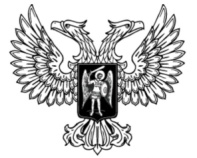 ДонецкАЯ НароднАЯ РеспубликАЗАКОНО ВНЕСЕНИИ ИЗМЕНЕНИЙ В ЗАКОН ДОНЕЦКОЙ НАРОДНОЙ РЕСПУБЛИКИ «О ТЕАТРАХ И ТЕАТРАЛЬНОЙ ДЕЯТЕЛЬНОСТИ»Принят Постановлением Народного Совета 13 декабря 2019 годаСтатья 1Внести в Закон Донецкой Народной Республики от 12 августа 2016 года № 145-IHC «О театрах и театральной деятельности» (опубликован на официальном сайте Народного Совета Донецкой Народной Республики 
7 сентября 2016 года) следующие изменения:1) в статье 22:а) в части 2 слова «представляющие собой документ, выполненный на бланке строгой отчетности, предоставляющий право посещения мероприятия» заменить словами «предоставляющие право на посещение мероприятия театра»;б) в части 3 слова «типографским способом по заказу театра» исключить;в) часть 5 изложить в следующей редакции:«5. Порядок ведения билетного хозяйства, реализации билетов (в том числе электронных), оформления отчетной документации по расчетным операциям, связанным с реализацией билетов, устанавливается республиканским органом исполнительной власти, реализующим государственную политику в сфере культуры.При осуществлении расчетных операций, связанных с реализацией билетов, применяются положения Закона Донецкой Народной Республики 
от 6 мая 2017 года № 177-IHC «О регистрации расчетных операций при осуществлении наличных и (или) безналичных расчетов».»;2) по тексту слова «Совет Министров» в соответствующем падеже заменить словом «Правительство» в соответствующем падеже.Глава Донецкой Народной Республики					   Д.В. Пушилинг. Донецк13 декабря 2019 года№ 76-IIНС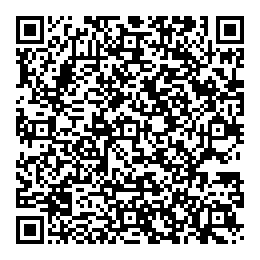 